DESAIN AKUNTANSI NIRLABA BERDASARKAN PERNYATAAN STANDAR AKUNTANSI KEUANGAN NOMOR 45 STUDI KASUS SEKOLAH TINGGI FILSAFAT SEMINARI PINELENGOleh:Amanda  P Y PinontoanNIM : 14 042 004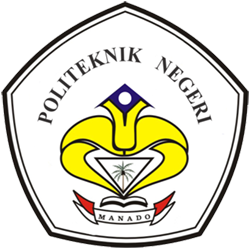 KEMENTERIAN RISET TEKNOLOGI DAN PENDIDIKAN TINGGI POLITEKNIK NEGERI MANADO-JURUSAN AKUNTANSI 
PROGRAM STUDI SARJANA TERAPAN AKUNTANSI KEUANGAN
TAHUN 2018